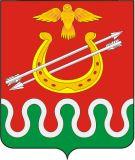 КРАСНОЯРСКИЙ КРАЙБОГОТОЛЬСКИЙ РАЙОННЫЙ СОВЕТ ДЕПУТАТОВГ. БОГОТОЛРЕШЕНИЕ« 21 » августа 2014 г.                                                                                            № 36-246ОБ УТВЕРЖДЕНИИ ПОЛОЖЕНИЯ ОБ ОРГАНИЗАЦИИ И ПРОВЕДЕНИИ ПУБЛИЧНЫХ СЛУШАНИЙ В БОГОТОЛЬСКОМ РАЙОНЕВ соответствии с Федеральным законом от 06.10.2003 № 131-ФЗ «Об общих принципах организации местного самоуправления в Российской Федерации», Градостроительным кодексом РФ, руководствуясь статьей 21Устава Боготольского района, районный Совет депутатов решил:1. Утвердить Положение об организации и проведении публичных слушаний в муниципальном образовании Боготольский район согласно приложению.2. Признать утратившими силу:- Решение Боготольского районного Совета депутатов от 23.11.2005 № 10-46 «О Положении о публичных слушаниях в Боготольском районе»;- Решение Боготольского районного Совета депутатов от 09.04.2007 № 25-194 «О внесении изменений и дополнений в решение районного Совета депутатов от 23.11.2005 № 10-46 «О Положении о публичных слушаниях в Боготольском районе»;4. Разместить Решение на официальном сайте Боготольского района в сети Интернет www.bogotol-r.ru.5. Решение вступает в силу в день, следующий за днем его официального опубликования в периодическом печатном издании «Официальный вестник Боготольского района».Глава района, Председатель Боготольского районного Совета депутатов                                                              Р.Р. БикбаевПриложениек Решению Боготольского районного Совета депутатовот 21.08. 2014 г. № 36-246ПОЛОЖЕНИЕОБ ОРГАНИЗАЦИИ И ПРОВЕДЕНИИ ПУБЛИЧНЫХ СЛУШАНИЙ В МУНИЦИПАЛЬНОМ ОБРАЗОВАНИИ БОГОТОЛЬСКИЙ РАЙОН1. Общие положения1. Настоящее Положение определяет порядок организации и проведения публичных слушаний на территории Боготольского района.2. Публичные слушания являются формой участия жителей Боготольского района в решении вопросов местного значения посредством обсуждения проектов муниципальных правовых актов Боготольского района.3. Подготовка, проведение и определение результатов публичных слушаний осуществляются открыто.4. Мнение жителей района, выявленное в ходе проведения публичных слушаний, носит для органов местного самоуправления Боготольского района рекомендательный характер.5. Финансирование публичных слушаний осуществляется за счет средств бюджета района.6. Публичные слушания проводятся на территории Боготольского района, если иное не установлено действующим законодательством, решениями Боготольского районного Совета депутатов.2. Цели и задачи организации и проведения публичных слушаний1. Целями проведения публичных слушаний являются:а) обеспечение реализации прав граждан, постоянно или преимущественно проживающих на территории Боготольского района, на непосредственное участие в осуществлении местного самоуправления;б) выявление мнения жителей района о проектах муниципальных правовых актов по вопросам местного значения.2. Задачами публичных слушаний являются:а) доведение до жителей района полной и точной информации о проектах муниципальных правовых актов Боготольского районного Совета депутатов (далее - районный Совет), Главы Боготольского района (далее - Глава района), а также вопросов, выносимых на публичные слушания непосредственно жителями района, обладающими активным избирательным правом;б) обсуждение и выяснение мнения жителей района по проектам муниципальных правовых актов (далее - правовые акты) районного Совета, Главы района и вопросам, выносимым на публичные слушания жителями района, обладающими активным избирательным правом;в) оценка отношения жителей района к рассматриваемым проектам правовых актов, а также вопросам, выносимым на публичные слушания.3. Вопросы, выносимые на публичные слушания1. На публичные слушания должны выноситься:1) проект Устава района, а также проект решения районного Совета о внесении изменений и дополнений в Устав района, кроме случаев, когда изменения в Устав района вносятся исключительно в целях приведения закрепляемых в Уставе района вопросов местного значения и полномочий по их решению в соответствие с Конституцией Российской Федерации, федеральными законами;2) проект районного бюджета и отчет о его исполнении;3) проекты планов и программ развития района, проекты правил землепользования и застройки, проекты планировки территорий и проекты межевания территорий, проекты правил благоустройства территорий, а также вопросы предоставления разрешений на условно разрешенный вид использования земельных участков и объектов капитального строительства, вопросы отклонения от предельных параметров разрешенного строительства, реконструкции объектов капитального строительства, вопросы изменения одного вида разрешенного использования земельных участков и объектов капитального строительства на другой вид такого использования при отсутствии утвержденных правил землепользования и застройки;4) вопросы о преобразовании муниципального района.4. Инициаторы публичных слушанийПубличные слушания проводятся по инициативе:- населения Боготольского района численностью не менее 3% от числа жителей района, обладающих активным избирательным правом;- районного Совета;- главы района.5. Участники публичных слушанийПравом участвовать в публичных слушаниях обладают жители Боготольского района, обладающие избирательным правом, Глава района, Глава администрации района, депутаты районного Совета, а также лица, имеющие право осуществлять местное самоуправление, представители органов государственной власти, руководители организаций, действующих на территории района в сфере, соответствующей теме публичных слушаний, средства массовой информации.Участники публичных слушаний вправе представить в орган, назначивший проведение публичных слушаний, свои письменные предложения и замечания, касающиеся обсуждаемых вопросов, для включения их в протокол публичных слушаний до дня проведения публичных слушаний.Участники, внесшие в Комиссию по организации и проведению публичных слушаний свои письменные предложения по вопросам публичных слушаний, являются экспертами, имеющими право на выступление для аргументации своих предложений.6. Порядок формирования инициативной группы жителей района по         проведению публичных слушаний по инициативе населения1. Для проведения публичных слушаний по инициативе населения формируется инициативная группа граждан, поддержанная не менее чем 3% жителей района, обладающих активным избирательным правом. Формирование инициативной группы граждан осуществляется на добровольной основе.2. Решение о создании инициативной группы граждан по проведению публичных слушаний принимается на собрании граждан и оформляется протоколом. На собрании избирается председатель и секретарь инициативной группы граждан.3. Инициативная группа по проведению публичных слушаний готовит:- проект муниципального правового акта по вопросу местного значения, который будет направлен в районный Совет для обсуждения посредством проведения публичных слушаний;- обращение в районный Совет;- собирает подписи жителей района, постоянно или преимущественно проживающих на территории района и обладающих активным избирательным правом на выборах в органы местного самоуправления города, в поддержку своей инициативы.7. Обращение с инициативой проведения публичных слушаний1. Обращение инициативной группы по проведению публичных слушаний направляется в районный Совет.2. Обращение инициативной группы должно включать в себя:а) обоснование необходимости проведения публичных слушаний;б) предлагаемый состав участников публичных слушаний;в) информационные, аналитические материалы, относящиеся к вопросу проведения публичных слушаний.3. К обращению обязательно прилагаются:- проект муниципального правового акта;- протокол собрания (заседания), на котором было принято решение о создании инициативной группы граждан по проведению публичных слушаний;- список инициативной группы граждан с указанием фамилий, имен, отчеств, годов рождения (в возрасте 18 лет - дополнительно дата и месяц рождения), паспортных данных, мест жительства, контактных телефонов членов группы;- подписные листы, содержащие наименование проекта муниципального правового акта, в прошнурованном, пронумерованном виде и заверенные председателем и секретарем инициативной группы граждан.4. Обращение инициаторов публичных слушаний рассматривается на очередном заседании районного Совета.По результатам рассмотрения обращения районный Совет выносит решение о проведении публичных слушаний либо дает мотивированный отказ в их проведении.       5. Боготольский районный Совет депутатов вправе отказать в проведении публичных слушаний в случаях:- нарушения права на неприкосновенность частной жизни, личную и семейную тайну, защиту чести и достоинства и деловой репутации, а также, если это касается сведений, составляющих государственную, служебную или иную охраняемую законом тайну, а также по основаниям, предусмотренным настоящим Положением;- признания недействительными более чем 5% от проверяемых подписей.        6. Представители инициативной группы вправе обжаловать в порядке, установленном законодательством, решение об отказе в проведении публичных слушаний, принятое районным Советом депутатов.        7. Отказ в проведении публичных слушаний инициативной группе не является препятствием для повторной подачи документов для инициативы проведения публичных слушаний при условии устранения инициативной группой граждан нарушений, вызвавших отказ.8. Сбор подписей в поддержку проведения публичных слушаний инициативной группой1. Для поддержки проведения публичных слушаний по инициативе жителей района инициативной группе необходимо собрать подписи жителей района, обладающих активным избирательным правом.Право сбора подписей принадлежит любому члену инициативной группы граждан.Сбор подписей осуществляется в течение 30 дней со дня принятия решения о выдвижении инициативы о проведении публичных слушаний.Подписи в поддержку проведения публичных слушаний собираются посредством внесения их в подписные листы. Форма подписного листа прилагается к настоящему Положению.Член инициативной группы, собирающий подписи, по требованию лиц, ставящих свои подписи в подписные листы, должен представить текст проекта муниципального правового акта, выносимого на публичные слушания.Житель района, обладающий активным избирательным правом на выборах в органы местного самоуправления Боготольского района, ставит свою подпись в подписном листе, указывает фамилию, имя, отчество, год рождения (в возрасте 18 лет - дополнительно дату и месяц рождения), адрес места жительства, серию, номер паспорта или заменяющего его документа, а также дату внесения подписи.Данные о жителе района, кроме подписи и даты внесения подписи, могут по просьбе этого жителя вносить в подписной лист сборщики подписей.2. Расходы, связанные со сбором подписей, несут члены инициативной группы.9. Назначение публичных слушаний1. Публичные слушания назначаются:Публичные слушания, проводимые по инициативе жителей или Боготольского районного Совета депутатов, назначаются районным Советом, а по инициативе Главы Боготольского района – Главой района.2. Инициатива районного Совета депутатов о проведении публичных слушаний осуществляется в порядке, предусмотренном регламентом Боготольского районного Совета депутатов.3. Назначение публичных слушаний по инициативе Главы Боготольского района оформляется правовым актом Главы района.4. Правовой акт главы района, районного Совета депутатов о назначении публичных слушаний подлежит опубликованию одновременно с проектом акта района, выносимым на публичные слушания, в порядке, установленном для официального опубликования муниципальных правовых актов.5. В правовых актах районного Совета, Главы района о назначении публичных слушаний:- указываются наименование проекта правового акта, выносимого на публичные слушания, сведения об инициаторах проведения публичных слушаний;-  устанавливаются дата, место и время проведения публичных слушаний;- утверждаются текст проекта правового акта, выносимого на публичные слушания, и текст извещения о проведении публичных слушаний.Извещение о проведении публичных слушаний должно содержать информацию о дате, времени и месте проведения слушаний, о вопросе, выносимом на публичные слушания, о порядке ознакомления с проектом правового акта, выносимого на публичные слушания, либо с иными материалами, знакомство с которыми необходимо для эффективного участия граждан в публичных слушаниях.6. Жители района должны быть извещены о проведении публичных слушаний не позднее чем за 10 дней до даты проведения слушаний путем опубликования извещения в порядке, установленном для опубликования (обнародования) муниципальных правовых актов органов местного самоуправления района.10. Подготовка публичных слушаний1. Подготовку и проведение публичных слушаний осуществляет Комиссия по организации и проведению публичных слушаний (далее – Комиссия).2. Комиссия формируется решением районного Совета либо постановлением Главы района из числа специалистов аппарата районного Совета, администрации района, представителей общественности в составе не менее пяти человек. Решением либо постановлением определяются председатель, заместитель председателя и секретарь Комиссии.3. Заседание Комиссии не может считается правомочным, если на нем присутствует менее 50 процентов от числа членов комиссии.4. Комиссия:- оказывает содействие жителям района в получении всей необходимой информации по вопросам проведения публичных слушаний;- определяет состав участников публичных слушаний, составляет список экспертов публичных слушаний и направляет им приглашения. В список в обязательном порядке включаются все лица, подготовившие рекомендации и предложения для проекта итогового документа;- проводит анализ материалов, представленных инициаторами и участниками публичных слушаний;- регистрирует письменные предложения и замечания, касающиеся обсуждаемого вопроса, для включения их в протокол публичных слушаний;- регистрирует участников публичных слушаний;- устанавливает порядок выступлений на публичных слушаниях;- организует подготовку проекта итогового документа о результатах проведения публичных слушаний, а также протокола публичных слушаний;- осуществляет иные полномочия, связанные с организацией и проведением публичных слушаний.5. Председатель комиссии:       - организует работу комиссии и руководит ее деятельностью;       - председательствует на заседаниях комиссии;       - подписывает итоговые документы публичных слушаний, а также документы, связанные с организацией и проведением публичных слушаний;       - осуществляет иные функции в соответствии с настоящим Положением.11. Проведение публичных слушаний по вопросам градостроительной деятельности1. Публичные слушания по вопросам градостроительной деятельности проводятся в соответствии с Градостроительным кодексом РФ и настоящим Положением.2. Публичные слушания по вопросам градостроительной деятельности проводятся Комиссией в порядке раздела 10 настоящего Положения. Информация о проведении публичных слушаний подлежит опубликованию в порядке, установленном для опубликования (обнародования) муниципальных правовых актов органов местного самоуправления района.3. Участники публичных слушаний по вопросам градостроительной деятельности вправе представлять в Комиссию свои предложения и замечания для включения их в протокол публичных слушаний.4. Заключение о результатах публичных слушаний по вопросам градостроительной деятельности подлежит опубликованию в порядке, установленном для опубликования (обнародования) муниципальных правовых актов органов местного самоуправления района.5. Проведение публичных слушаний по проекту генерального плана муниципального образования осуществляется в каждом населенном пункте муниципального образования. При внесении изменений в генеральные планы публичные слушания проводятся в населенных пунктах, в отношении территорий которых предлагается внесение изменений в генеральные планы, а также в населенных пунктах, имеющих общую границу с указанными населенными пунктами. При проведении публичных слушаний в целях обеспечения всем заинтересованным лицам равных возможностей для участия в публичных слушаниях территория населенного пункта может быть разделена на части. Предельная численность лиц, проживающих или зарегистрированных на такой части территории, устанавливается законами Красноярского края.6. В целях доведения до населения информации о содержании проекта генерального плана уполномоченные органы на проведение публичных слушаний в обязательном порядке организуют выставки, экспозиции демонстрационных материалов проекта генерального плана, выступления представителей органов местного самоуправления, разработчиков проекта генерального плана на собраниях жителей, в печатных средствах массовой информации.7. Срок проведения публичных слушаний по проекту генерального плана с момента оповещения жителей муниципального образования о времени и месте их проведения до дня опубликования итогового документа о результатах публичных слушаний не может быть менее одного месяца и более трех месяцев.8. Публичные слушания по проекту правил землепользования и застройки проводятся комиссией в порядке, определенном настоящим Положением.9. Продолжительность публичных слушаний по проекту правил землепользования и застройки составляет не менее двух и не более четырех месяцев со дня опубликования такого проекта.10. В случае если внесение изменений в правила землепользования и застройки связано с размещением или реконструкцией отдельного объекта капитального строительства, публичные слушания по внесению изменений в правила землепользования и застройки проводятся в границах территории, планируемой для размещения или реконструкции такого объекта, и в границах устанавливаемой для такого объекта зоны с особыми условиями использования территорий. При этом комиссия направляет извещения о проведении публичных слушаний по проекту правил землепользования и застройки правообладателям земельных участков, имеющих общую границу с земельным участком, на котором планируется осуществить размещение или реконструкцию отдельного объекта капитального строительства, правообладателям зданий, строений, сооружений, расположенных на земельных участках, имеющих общую границу с указанным земельным участком, и правообладателям помещений в таком объекте, а также правообладателям объектов капитального строительства, расположенных в границах зон с особыми условиями использования территорий. Указанные извещения направляются в срок не позднее чем через пятнадцать дней со дня принятия Главой муниципального образования решения о проведении публичных слушаний по предложениям о внесении изменений в правила землепользования и застройки.11. Предоставление разрешения на условно разрешенный вид использования подлежит обсуждению на публичных слушаниях.12. Комиссия  направляет сообщения о проведении публичных слушаний по вопросу предоставления разрешения на условно разрешенный вид использования правообладателям земельных участков, имеющих общие границы с земельным участком, применительно к которому запрашивается данное разрешение, правообладателям объектов капитального строительства, расположенных на земельных участках, имеющих общие границы с земельным участком, применительно к которому запрашивается данное разрешение, и правообладателям помещений, являющихся частью объекта капитального строительства, применительно к которому запрашивается данное разрешение. Указанные сообщения направляются не позднее чем через десять дней со дня поступления заявления заинтересованного лица о предоставлении разрешения на условно разрешенный вид использования.13. Срок проведения публичных слушаний с момента оповещения жителей муниципального образования о времени и месте их проведения до дня опубликования заключения о результатах публичных слушаний не может быть более одного месяца.14. Расходы, связанные с организацией и проведением публичных слушаний по вопросу предоставления разрешения на условно разрешенный вид использования, несет физическое или юридическое лицо, заинтересованное в предоставлении такого разрешения.15. Проекты планировки территории и проекты межевания территории, подготовленные в составе документации по планировке территории на основании решения органа местного самоуправления поселения, до их утверждения подлежат обязательному рассмотрению на публичных слушаниях.16. В целях соблюдения права человека на благоприятные условия жизнедеятельности, прав и законных интересов правообладателей земельных участков и объектов капитального строительства публичные слушания по проекту планировки территории и проекту межевания территории проводятся с участием граждан, проживающих на территории, применительно к которой осуществляется подготовка проекта ее планировки и проекта ее межевания, правообладателей земельных участков и объектов капитального строительства, расположенных на указанной территории, лиц, законные интересы которых могут быть нарушены в связи с реализацией таких проектов.17. При проведении публичных слушаний по проекту планировки территории и проекту межевания территории всем заинтересованным лицам обеспечиваются равные возможности для выражения своего мнения.18. Срок проведения публичных слушаний со дня оповещения жителей муниципального образования о времени и месте их проведения до дня опубликования заключения о результатах публичных слушаний не может быть менее одного месяца и более трех месяцев.12. Письменные предложения по вопросу, вынесенному на публичные слушания1. Лица, участвующие в публичных слушаниях, вправе направлять в комиссию письменные предложения по вопросу, вынесенному на публичные слушания (далее – предложения по вопросу, вынесенному на публичные слушания).Предложения по вопросу, вынесенному на публичные слушания, выражаются в форме предложений или мнений по предмету публичных слушаний с указанием их обоснования. Содержание письменных предложений не должно противоречить законодательству РФ и должно соответствовать предмету публичных слушаний.2. Письменное предложение по вопросу, вынесенному на публичные слушания, должно содержать: фамилию, имя, отчество, дату рождения, адрес места жительства, контактный телефон (при наличии), дату подписания и личную подпись гражданина или граждан, внесших предложения. В подачи коллективных предложений по вопросу, вынесенному на публичные слушания, также необходимо указать фамилию, имя, отчество, дату рождения, адрес места проживания, контактный телефон (при наличии) лица, который представляет данные предложения от коллектива. 3. Предложения, поступившие  в комиссию по вопросу, вынесенному на публичные слушания, подлежат регистрации.4. Предложения по вопросу, вынесенному на публичные слушания, подлежат рассмотрению комиссией в  случае, если они получены в срок не позднее  пяти рабочих дней до дня проведения открытого заседания. Если же предложения получены по истечении данного срока, они не подлежат рассмотрению, о чем уведомляется лицо, внесшее указанные предложения.5. По истечении срока на получение комиссией предложений по вопросу, вынесенному на публичные слушания, установленного пунктом 4 настоящей статьи, комиссия формирует перечень предложений по вопросу, вынесенному на публичные слушания.        Комиссия не включает в перечень предложений по вопросу, вынесенному на публичные слушания, предложения, не соответствующие требованиям, установленным настоящим Положением, в том числе внесенные с нарушением установленных сроков, а также не относящиеся к предмету публичных слушаний.6. Комиссия информирует лиц, внесших предложения по вопросу, вынесенному на публичные слушания, о принятом решении по каждому предложению.13. Процедура проведения публичных слушаний1. Перед началом заседания по проведению публичных слушаний Комиссия организует регистрацию его участников.Прибывшие на публичные слушания участники, подлежат регистрации с указанием фамилии, имени, отчества, даты рождения, места их постоянного проживания на основании паспортных данных.      2. Председательствующий объявляет о начале открытого заседания, оглашает наименование проекта правового акта (вопроса), вынесенного на публичные слушания, указывает инициатора и основание проведения публичных слушаний, сообщает о лицах, участвующих в открытом заседании, разъясняет порядок проведения открытого заседания.Затем слово предоставляется докладчику для доклада по предмету публичных слушаний, при необходимости – иным лицам для содоклада, по окончании которых лица, участвующие в открытом заседании, вправе задавать вопросы докладчику (содокладчику).Председательствующий имеет право на внеочередное выступление.Выступающие не вправе употреблять в своей речи грубые, оскорбительные выражения, наносящие вред чести и достоинству граждан и должностных лиц, призывать к незаконным действиям, использовать заведомо ложную информацию, допускать необоснованные обвинения в чей-либо адрес.Выступления на открытом заседании должны быть связаны с предметом публичных слушаний.3. Председательствующий на слушаниях вправе принять решение о перерыве в слушаниях и об их продолжении в другое время.Председательствующий ведет публичные слушания и следит за порядком обсуждения вопросов. Участники слушаний обязаны соблюдать порядок на заседаниях. Лица, участвующие в открытом заседании, не вправе мешать проведению открытого заседания. При необходимости председательствующий вправе принять меры по удалению нарушителей из зала заседаний. 4. В случае возникновения на открытом заседании чрезвычайных обстоятельств, а также невозможности пресечения грубого нарушения порядка председательствующий объявляет перерыв. В этом случае открытое заседание считается прерванным на 20 минут.Для выступления на слушаниях отводится:- на вступительное слово председательствующего - до 15 минут;- на доклад инициатора проведения публичных слушаний (представителя инициатора) - 20 минут;- на выступления экспертов (зачитывание заключений экспертов) - 20 минут;- на выступление участников - 5 - 10 минут.Все желающие выступить на слушаниях берут слово только с разрешения председателя.Продолжительность слушаний определяется характером обсуждаемых вопросов. Председатель на слушаниях вправе принять решение о перерыве в слушаниях и об их продолжении в другое время.5. На заседании публичного слушания ведется протокол, который подписывается председателем и секретарем Комиссии.В протоколе слушаний в обязательном порядке должны быть отражены позиции и мнения экспертов и участников слушаний по каждому из обсуждаемых на слушаниях вопросов, высказанные ими в ходе слушаний.Эксперты вправе снять свои рекомендации и (или) присоединиться к предложениям, выдвинутым другими экспертами публичных слушаний. Решение экспертов об изменении их позиции отражается в протоколе и в итоговом документе.6. После окончания прений по всем вопросам повестки публичных слушаний председатель обращается к участникам публичных слушаний, выступившим на заседании, с вопросом о возможности изменения их позиции по итогам проведенного обсуждения, после чего проводится открытое голосование с целью выявления мнения участников публичных слушаний по вопросу, вынесенному на обсуждение.Подсчет голосов проводит секретарь. Результаты голосования заносятся в протокол публичных слушаний.14. Протокол публичных слушаний1. Протокол публичных слушаний оформляется Комиссией не позднее трех рабочих дней со дня проведения открытого заседания и подписывается председателем.2. В протоколе публичных слушаний указываются:1) наименование проекта правового акта района, по которому проводились публичные слушания;2) инициатор проведения публичных слушаний (в случае если инициатором проведения публичных слушаний являлось население района, указывается также количество членов инициативной группы);3) дата, номер и наименование правового акта района о назначении публичных слушаний;4) состав Комиссии по проведению публичных слушаний;5) дата, источник опубликования правового акта района о назначении публичных слушаний, а также дата его размещения в сети Интернет (с указанием адреса интернет-сайта, на котором оно было размещено);6) количество поступивших предложений и замечаний по проекту (вопросу), вынесенному на публичные слушания;7) количество предложений об изменении проекта правового акта, включенных в перечень предложений об изменении проекта правового акта района, вынесенного на публичные слушания, в том числе количество предложений, рекомендованных Комиссией к принятию или к отклонению (количество предложений по вопросу, вынесенному на публичные слушания, включенных в перечень предложений по вопросу, вынесенному на публичные слушания, в том числе количество предложений, которые Комиссией рекомендовано учесть или отклонить);8) дата, время и место проведения открытого заседания;9) количество, а также состав лиц, принявших участие в открытом заседании;10) решения (рекомендации), принятые Комиссией по итогам открытого заседания;11) дата подписания протокола о результатах публичных слушаний.3. К протоколу публичных слушаний прикладывается перечень предложений об изменении проекта правового акта района, вынесенного на публичные слушания (перечень предложений по вопросу, вынесенному на публичные слушания).15. Принятие Решения на публичных слушаниях1. После заслушивания мнений участников публичных слушаний определяются вопросы, которые выносятся на голосование.2. Решение по результатам публичных слушаний принимается большинством голосов и фиксируется в протоколе.3. По итогам открытого заседания по проекту правового акта, вынесенному на публичные слушания, комиссия орган принимает одно из следующих решений:1) рекомендовать принять проект (вопрос), вынесенный на публичные слушания;2) рекомендовать отклонить проект (вопрос), вынесенный на публичные слушания.16. Заключение о результатах публичных слушаний1. Заключение о результатах публичных слушаний оформляется комиссией на основании протокола публичных слушаний не позднее пяти рабочих дней со дня его подписания.2. В заключении о результатах публичных слушаний указываются:1) наименование проекта правового акта (вопроса), по которому проводились публичные слушания;2) инициатор проведения публичных слушаний (в случае если инициатором проведения публичных слушаний являлось население Боготольского района, указываются также: количество членов инициативной группы;3) дата, номер и наименование правового акта о назначении публичных слушаний;4) дата, источник опубликования правового акта о назначении публичных слушаний;5) дата, время и место проведения открытого заседания, количество и состав лиц, принявших участие в открытом заседании;6) количество поступивших предложений и замечаний по проекту (вопросу), вынесенному на публичные слушания;7) решения (рекомендации), принятые по итогам открытого заседания; 8) решения (рекомендации), принятые по итогам публичных слушаний; 9) дата подписания заключения о результатах публичных слушаний.3. Заключение о результатах публичных слушаний, включая мотивированное обоснование принятых решений, подлежит опубликованию в порядке, установленном для официального опубликования муниципальных правовых актов.17. Порядок учета органами местного самоуправления решений,принятых на публичных слушаниях1. Орган местного самоуправления, к компетенции которого относится решение вопроса либо принятие нормативного правового акта, являвшегося предметом обсуждения на публичных слушаниях, учитывает решение, принятое на публичных слушаниях, при решении соответствующего вопроса или принятии соответствующего правового акта. 2. В случаях, предусмотренных законодательством, нормативный правовой акт не может быть принят без учета мнения населения.Статья 18. Особенности организации и проведения публичных слушаний по проекту Устава Боготольского района, а также проекту решения районного Совета о внесении изменений и (или) дополнений в Устав Боготольского района1. Правовой акт о назначении публичных слушаний по проекту Устава Боготольского района, проекту решения районного Совета о внесении изменений и (или) дополнений в Устав Боготольского района, а также проект Устава  Боготольского района, проект решения районного Совета о внесении изменений и дополнений в Устав Боготольского района не позднее чем за 30 дней до дня рассмотрения вопроса о принятии Устава Боготольского района, внесении изменений и дополнений в Устав Боготольского района подлежат официальному опубликованию с одновременным опубликованием порядка учета предложений по проекту указанного Устава, проекту указанного решения районного Совета, а также порядка участия граждан в его обсуждении.Приложениек Положению о публичных слушаниях в муниципальном образовании Боготольский районФОРМА: Список инициативной группы жителей района по проведению публичных слушаний в Боготольском районеПодписной лист       Мы, нижеподписавшиеся, поддерживаем инициативу проведения публичных слушаний по вопросу обсуждения проекта муниципального правового акта _____________________________________________________________________________,                          (наименование правового акта)   выносимого на рассмотрение районного Совета депутатов.Данный проект муниципального правового акта выдвинут (дата) инициативной группой граждан.Подписной листудостоверяю: _________________________________________________________________                                (Фамилия, имя, отчество, адрес места жительства, номер, дата выдачи _____________________________________________________________________________  паспорта лица, собиравшего подписи, его собственноручная подпись и дата ее внесения) ___________________________       Дата,           подпись№Фамилия, имя,отчество членаинициативнойгруппыГодрожденияАдресместажительстваСерия и номерпаспортаНомерконтактноготелефонаДата, личнаяподпись№Фамилия, имя,  отчество    Год рождения  (в возрасте 18 лет указывается дата и месяц     рождения)     Адрес     места   жительстваСерия и номерпаспорта или заменяющегоего документа  Дата  внесенияподписи Подпись